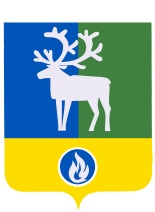 СЕЛЬСКОЕ ПОСЕЛЕНИЕ ПОЛНОВАТБЕЛОЯРСКИЙ РАЙОНХАНТЫ-МАНСИЙСКИЙ АВТОНОМНЫЙ ОКРУГ – ЮГРААДМИНИСТРАЦИЯ СЕЛЬСКОГО ПОСЕЛЕНИЯ ПОЛНОВАТПОСТАНОВЛЕНИЕот 01 августа 2016 года              	                         	                                                № 106Об отмене особого противопожарного режимана территории сельского поселения Полноват В связи с изменением погодных условий, выпадением осадков в виде дождя и понижением температурного режима, что привело к нормализации пожарной обстановки на территории сельского поселения Полноват, п о с т а н о в л я ю:1. Отменить с 09.00 01 августа 2016 года особый противопожарный режим на территории сельского поселения Полноват.2. Признать утратившим силу постановление администрации сельского поселения Полноват от 22 июля 2016 года № 104 «Об установлении особого противопожарного режима на территории сельского поселения Полноват».3. Опубликовать настоящее постановление в газете «Белоярские вести», разместить настоящее постановление на официальном сайте органов местного самоуправления Белоярского района в сети Интернет.	4. Контроль за исполнением настоящего постановления оставляю за собой.Глава сельского поселения Полноват                                                                 Л.А. Макеева